Dear Parent/CarerWe wanted to let you know about our new spelling challenge “Rosewell Tricky Words”.  This will run from Primary 1 to Primary 7 and involves the pupils using their active spelling tasks and other activities to learn how to spell a collection of words. The words are a mix of some of the first 300 common words and words that pupils commonly misspell but will frequently need to use in their writing.The words are organised into levels and pupils will work through each level at their own pace.  Pupils will be issued with a booklet which will move through the school with them, allowing them to start where they left off each new session.Assessment will be child lead with pupils being encouraged to ask to be tested, however all pupils must be assessed at least once in a 6 week block. When a pupil achieves a level, they will be presented with a certificate at Gather Round.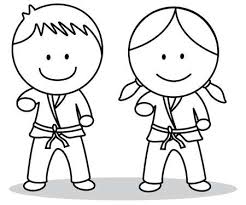 We hope to create a real buzz about our Rosewell Tricky words and would love if you could get involved at home either by practicing with your child or sharing their hard work through our twitter page @rosewell_ps.Thank you for your continued supportMrs Muirhead, Mrs Clark, Mrs Bernard and Mrs McFadyenLiteracy Working Party